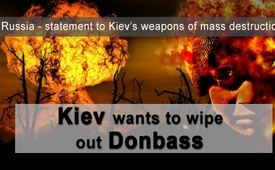 Russia - statement to Kiev’s weapons of mass destruction: Kiev want’s to wipe out Donbass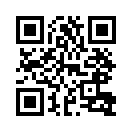 In spite of the cease-fire agreed on, on December 23, 2016, in the Minsk agreement (Minsk 2), for approximately three weeks, shooting has been going on again between the Kiev coup government and the civil-defense militia of the Peoples Republic of Donbass. Meanwhile the attacks on the Donbass region have been dramatically increased.In spite of the cease-fire agreed on, on December 23, 2016, in the Minsk agreement (Minsk 2), for approximately three weeks, shooting has been going on again between the Kiev coup government and the civil-defense militia of the Peoples Republic of Donbass. Meanwhile the attacks on the Donbass region have been dramatically increased.

Already two weeks ago, Maria Sacharowa, Russia’s State Department, spokeswoman denounced the bombing of Donezk bei Ukrainian military as a “barbaric attack”. Yet now the Ukrainian coup government’s army is even using weapons of mass destruction against the civilian population of Donbass - as reports by the Russian investigative committee have revealed. According to these, the Ukrainian forces: “have used missiles, in armed conflict against the civilians in south eastern Ukraine, which are categorized as weapons of mass destruction”.   This is the literal wording of the investigative report from Monday the 13th of February, 2017.  These are massive breaches against international humanitarian law and international law of armed conflict. 
The investigative committee from the Russian Federation records that Totschka-U-war heads were used. When these missiles explode they  produce up to 14,500 shrapnel fragments which spread over a distance of about 6.3 acres - the equivalent of 6 football fields.  A special type of Totschka-U warhead can even produce 15,800 fragments of shrapnel, which can potentially even damage armed vehicles at a distance of 7.5 - 17 acres or up to 17 football fields! Such weapons are now being used against the defenseless and unprotected civilian population of Eastern Ukraine. 
The independent journalist and war correspondent, Sergey Belous, who has been in the Donbass region since 2014, reveals that the “Ukrainian Army is using terrorism against the civilian population in Eastern Ukraine.” Belous concludes that Kiev is purposely escalating the situation. Trusting in the complete back-up by Western governments and media,  international law, humanitarian standards and laws of war are being completely ignored, as reported by the Russian investigative report.   
I quote war correspondent Sergey Belous: “Weapons like the Totschka-U (...) are built to cause ex-treme damage and a massive amounts of victims over a huge area. The goal is, to wound as many people as possible in the target area. International agreements forbid the use of weapons that give conflicting party and civilians in the war-zone no chance of survival.  The indiscriminate use of such weapons means taking for granted that the civilian population and civic utilities will be damaged.” The Ukrainian army is violating the Minsk Peace Treaty and the Geneve Convention which state that civilian life must be protected also in war times. The Russian investigative committee came to the conclusion, the misuse of such weapons of mass destruction proves that the officials in Kiev pursue the goal of completely exterminating the population and infrastructure in Southeast Ukraine. The reasons for this are, according to war-correspondent Sergey Belous, obvious: “Over 50 percent of the people in Donbass, have meanwhile - out of disappointment in Kiev - turned towards Russia. Many wish for an assimilation into their historical homeland - Russia.”
In this context it is absolutely noteworthy and alarming that on Saturday the 11th of February, 2017 still more US military equipment, arrived in Germany’s harbor city, Bremerhaven. This time it was not hundreds of tanks but fighter helicopters - supposedly “against the Russian aggression”. Due to the extreme increase of US and NATO military equipment and weapons on the border to Russia, the question must be asked: whether not only the Donbass region should be eradicated but also the whole Russian Federation. Please watch our other broadcasts to this critical topic!from Horst M.  (hm)Sources:https://deutsch.rt.com/europa/46463-ukraine-setzt-massenvernichtungswaffen-gegen-zivilbevolkerung/
https://deutsch.rt.com/kurzclips/46433-weiteres-us-kriegsgeraet-hubschrauber-bremerhaven/This may interest you as well:---Kla.TV – The other news ... free – independent – uncensored ...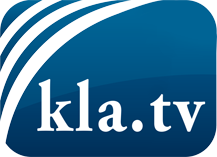 what the media should not keep silent about ...Little heard – by the people, for the people! ...regular News at www.kla.tv/enStay tuned – it’s worth it!Free subscription to our e-mail newsletter here: www.kla.tv/abo-enSecurity advice:Unfortunately countervoices are being censored and suppressed more and more. As long as we don't report according to the ideology and interests of the corporate media, we are constantly at risk, that pretexts will be found to shut down or harm Kla.TV.So join an internet-independent network today! Click here: www.kla.tv/vernetzung&lang=enLicence:    Creative Commons License with Attribution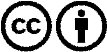 Spreading and reproducing is endorsed if Kla.TV if reference is made to source. No content may be presented out of context.
The use by state-funded institutions is prohibited without written permission from Kla.TV. Infraction will be legally prosecuted.